Если б был Спаситель рядом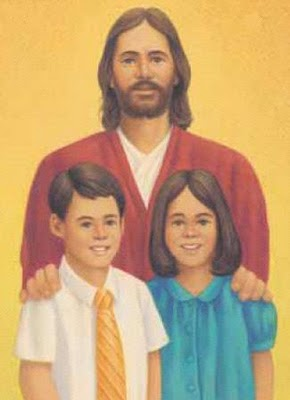 смог бы я, как прежде, жить?Стал о заповедях думать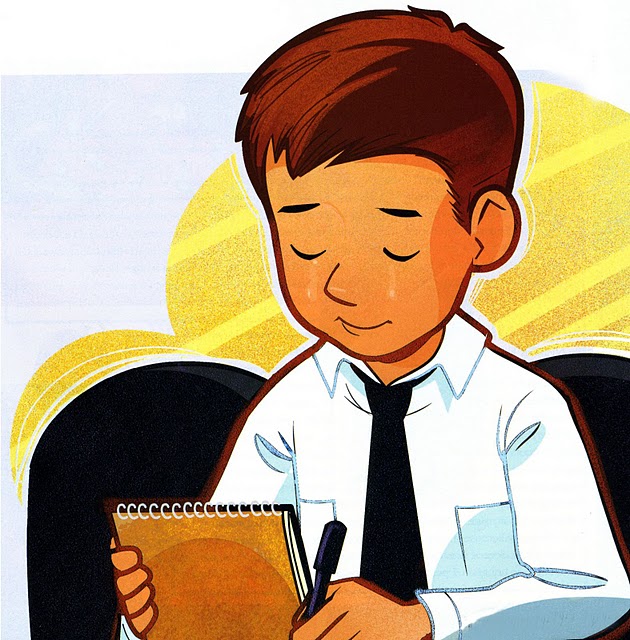 больше истину любить?Подражать Ему я смог бы?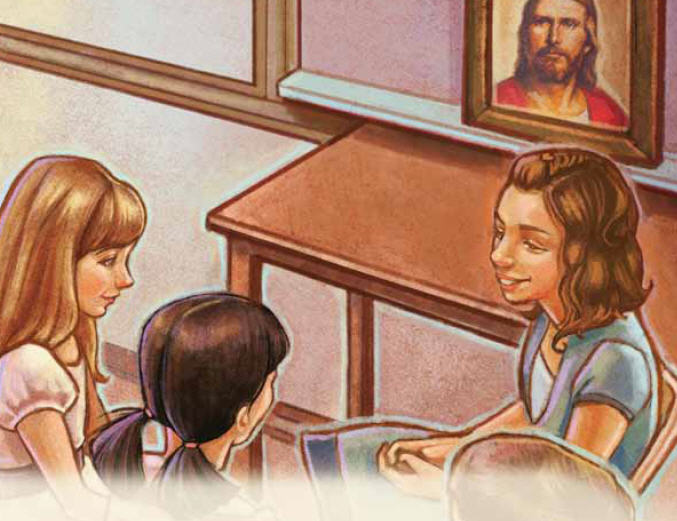 Был бы праведнее яувидев, что Спаситель мой стоит около меня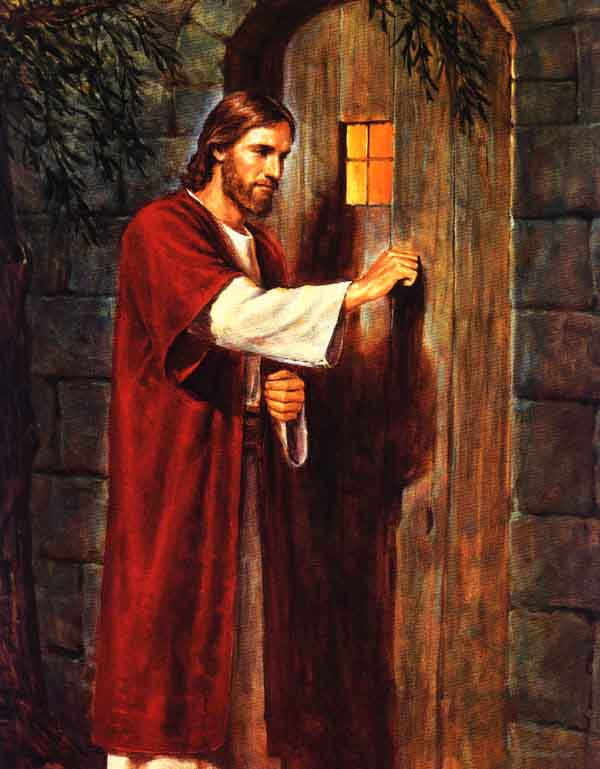 Если б был Спаситель рядом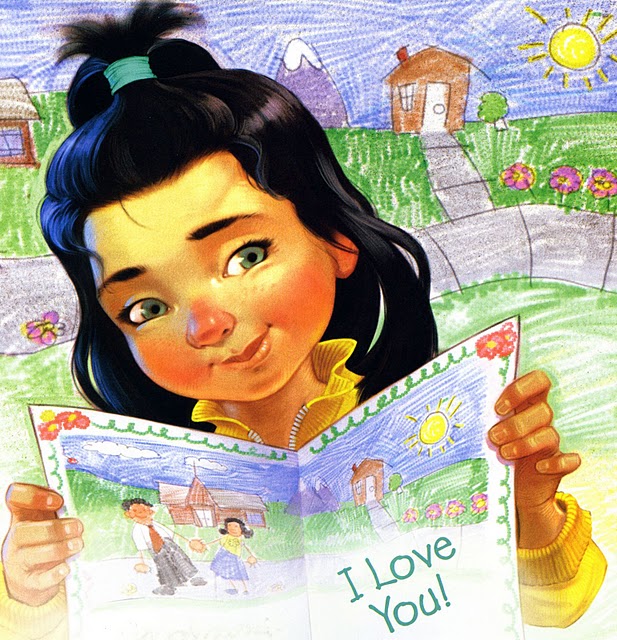 чтоб тогда я говорил?Речь моя была б правдивей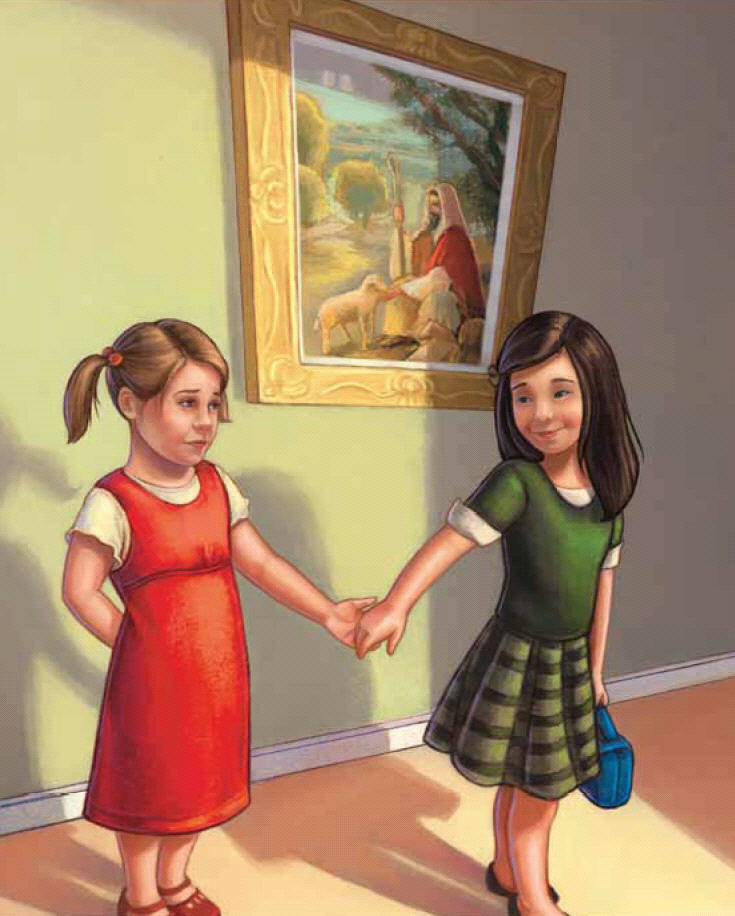 если б Он не уходил?Весть благую нёс бы людям?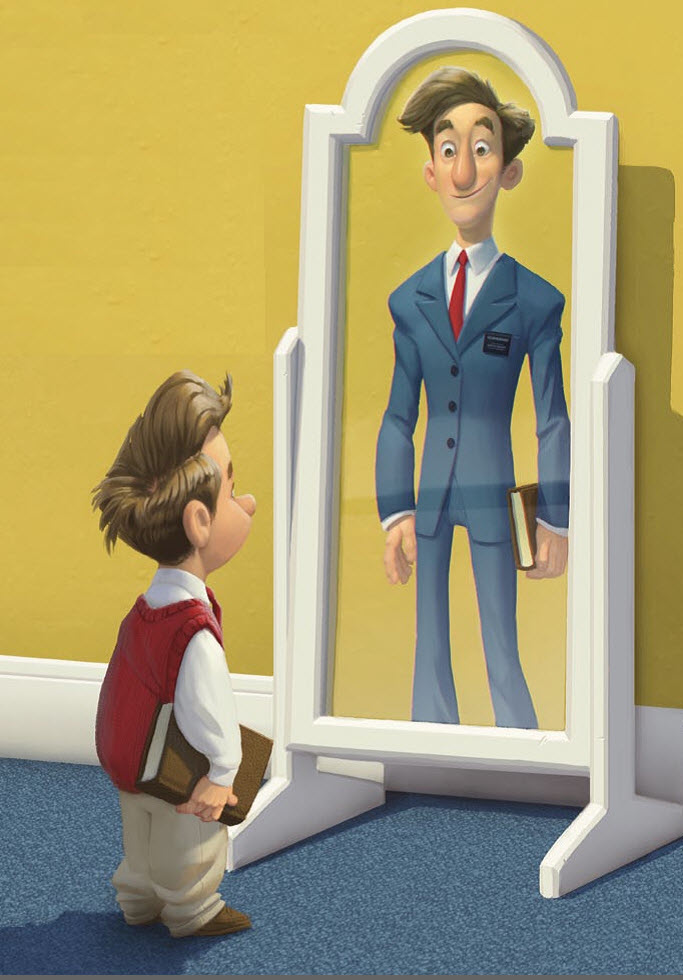 и смиренней стал бы яувидев, что Спаситель мой стоит около меня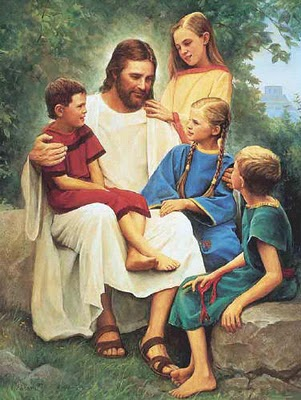 Хоть Спасителя не вижу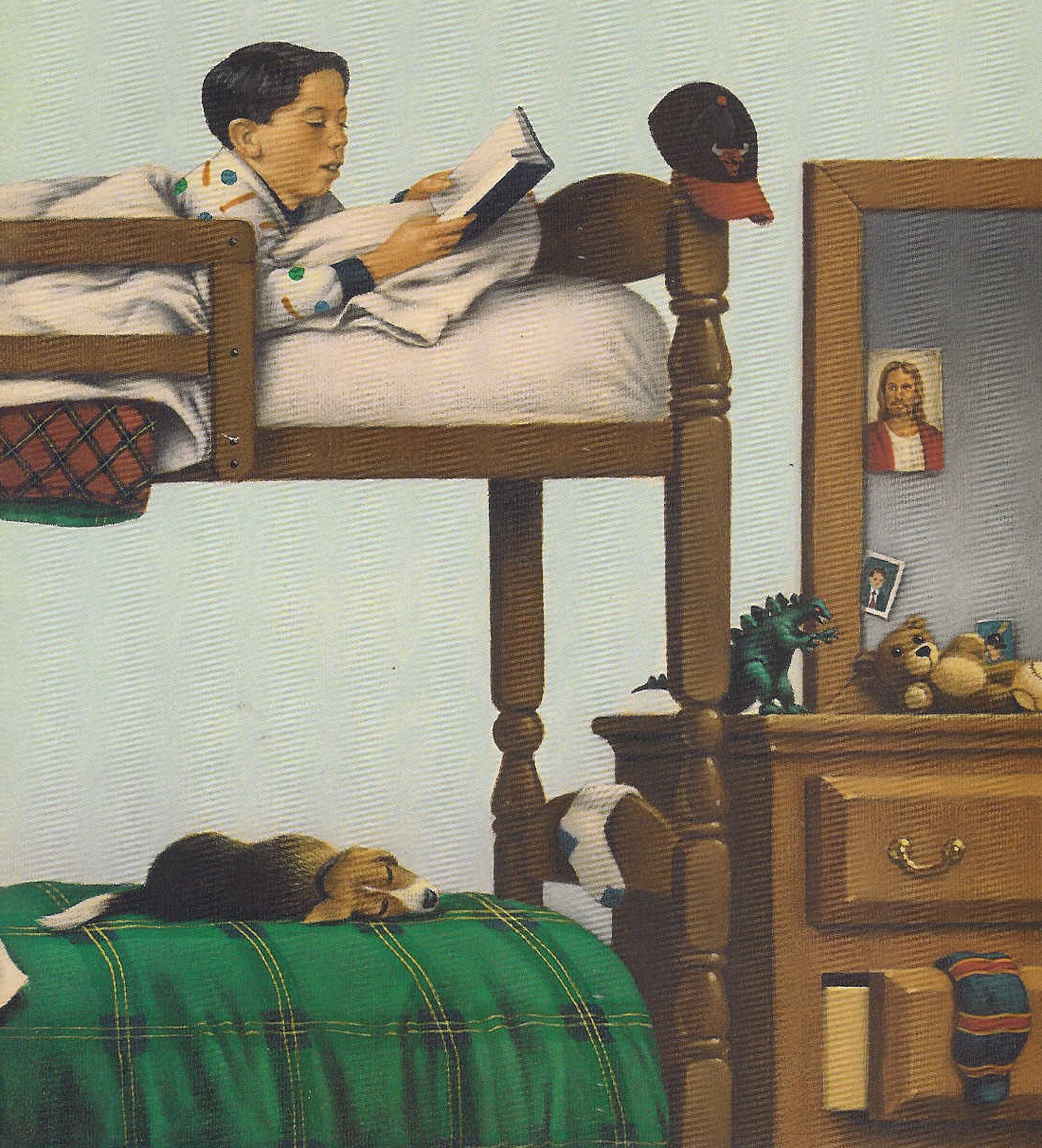 знаю: Он всегда со мнойБережёт меня и любит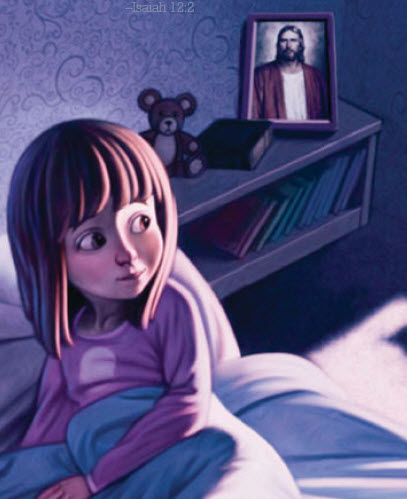 мой Спаситель дорогойи теперь таким я буду, стать каким хотел бы я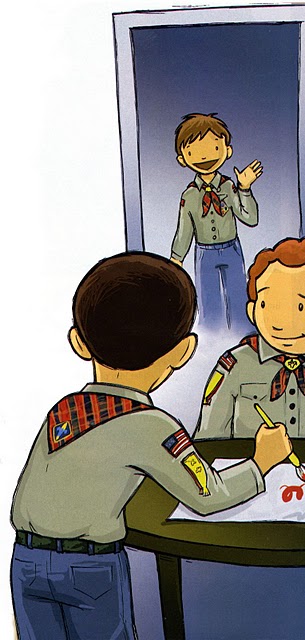 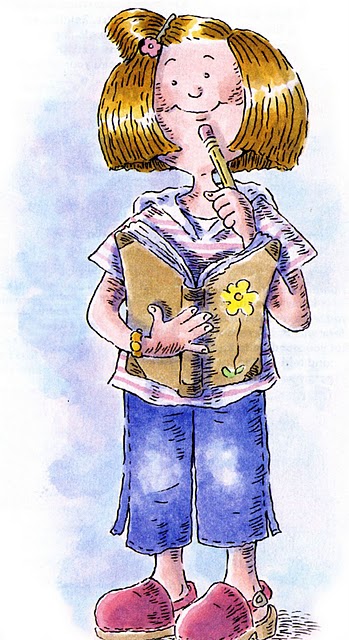 увидев, что Спаситель мой стоит во-о-зле меня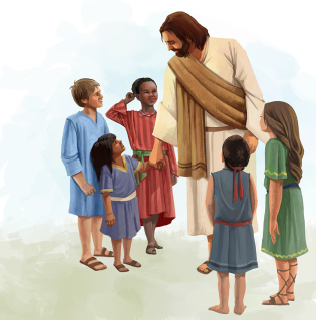 